PENGARUH TINGKAT PENDIDIKAN FORMAL ORANG TUA TERHADAP PRESTASI BELAJAR  SISWA KELAS VIIISMP NEGERI 2 SATU ATAP PATUMBAKTAHUN AJARAN2020/2021SKRIPSIOleh   EVI TRIANTI  NPM 171414027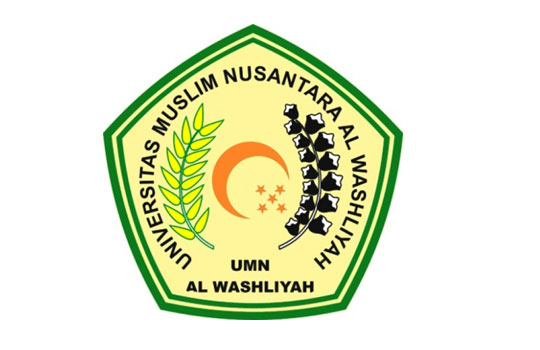  FAKULTAS KEGURUAN DAN ILMU PENDIDIKAN UNIVERSITAS MUSLIM NUSANTARA AL-WASHLIYAH     MEDAN             2021PENGARUH TINGKAT PENDIDIKAN FORMAL ORANG TUA TERHADAP PRESTASI BELAJAR  SISWA KELAS VIII   SMP NEGERI 2 SATU ATAP PATUMBAK TAHUN AJARAN        2020/2021Skripsi ini diajukan sebagai Syarat Untuk Memperoleh Gelar Sarjana Pendidikan 		Pada Jurusan Ilmu Pendidikan Program Studi Pendidikan Bimbingan KonselingOleh EVI TRIANTI   NPM 171414027FAKULTAS KEGURUAN DAN ILMU PENDIDIKAN UNIVERSITAS MUSLIM NUSANTARA AL-WASHLIYAH      MEDAN   2021